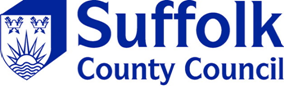 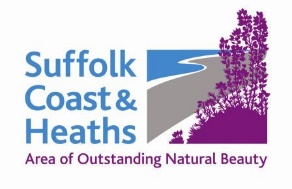 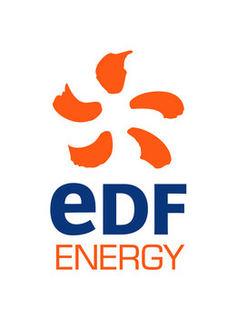 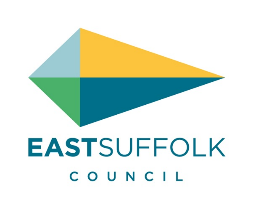 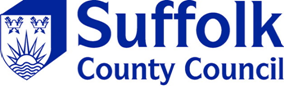 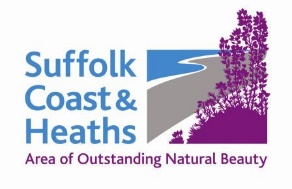 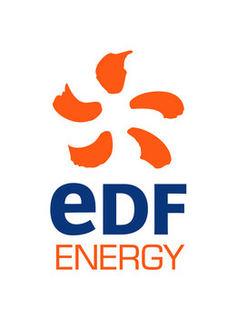 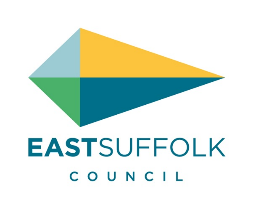 Amenity and Accessibility Fund 2020-21 Helping people enjoy and improve their local environmentA total of £18,717 (£19,653 with admin 5%) was awarded to ten projects.1 Art Branches CIC					£2,100Coastal Art with young carers and children in care: Environmental art at various locations on Suffolk’s Coast, looking at geology, patterns and colours in the historic landscape.2 Autism & Nature 					£3,132Sounds & Music: Engaging children with autism and other special educational needs with the landscape of the Suffolk Coast & Heaths AONB and its conservation, through recording children’s voices, sounds and music.3 National Trust					£4,166Sutton Hoo Woodland Management: To thin areas of conifer plantation and reintroduce a coppicing regime in mixed deciduous and wet woodland to create varied architectural structure and improve the woodland for wildlife.4 Deben Peninsula CCT				£2,000Relax, Explore, Discover and Conserve the Deben Peninsula: Joint promotion of attractions, tourist industries, walks, cycle routes, history and tranquillity of the Deben Peninsula to help build the local economy in a sustainable way.5 RSPB 						£2,469Boyton Marshes anti-predator fence: To install an anti-predator fence to protect breeding wading birds, particularly avocets at our Boyton Marshes RSPB reserve from ground predators such as foxes and badgers.6 Suffolk Punch Trust/Heritage Garden		£2,500Heritage Garden Future: To continue to maintain the garden and to convert the research into a database to be accessed by students of horticulture and other interested gardeners. This will be in digital form.7 Waveney Bird Club					£450Minsmere Access Path: pre-commencement work: To build an access path from RSPB’s North Wall to East hide. The project is managed in phases – this application refers to outstanding works for Phase 3 and includes Habitat Risk Assessment, final drawings, construction H&S plan etc.8 Aldeburgh Food & Drink Festival 			£500Festival Fringe 2020: In a challenging climate the Fringe is a way for a diverse range of Suffolk businesses associated with food and drink to engage with the Festivals established audience. It is a great way of connecting our unique landscape with businesses that work within it.9 Arabella Marshall					£500A Wing and a Prayer: To create and install a large glass artwork into Minsmere Chapel ruin and run a programme of activities targeting local people, primary school children and socially isolated people that encourages a deeper connection with art, the natural environment and our local heritage.10 Gill Moon Photography				£900Suffolk Photo Walks - scavenger hunts: A project to help people explore and observe the AONB delivered through a series of free photographic scavenger hunts and a accompanying walking booklet.List compiled 14 May 2020